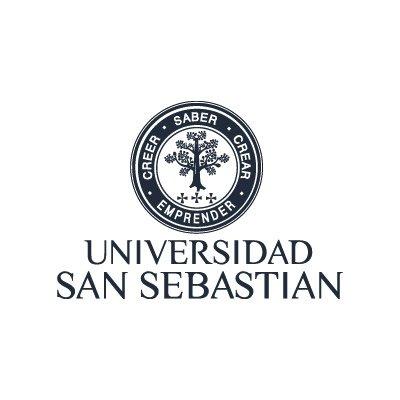 Profesor: Adrián Contreras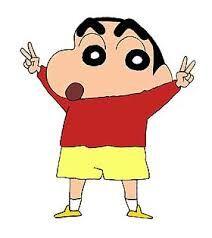 Asignatura: Lenguaje, Comunicación y LiteraturaCurso: 8º básicoGuía de aprendizaje y aplicación: publicidad engañosaNombre: __________________________________   Curso: ___________ Fecha: _____________________Objetivo: identificar publicidad engañosa en diversos textos.El texto publicitarioY tú…1) ¿Te has enfrentado a una publicidad engañosa? Cuéntanos. ____________________________________________________________________________________________________________________________________________________________2) ¿Cómo la identificaste? Y si no te has enfrentado personalmente a una, ¿cómo crees que la identificarías?____________________________________________________________________________________________________________________________________________________________3) ¿Qué opinas de la publicidad engañosa?____________________________________________________________________________________________________________________________________________________________Para poder identificar si nos enfrentamos a una publicidad engañosa, debemos contemplar lo siguiente:Observa los siguientes textos publicitarios y respondeMIRA SIGUIENTE EJEMPLO Y SU DESARROLLO 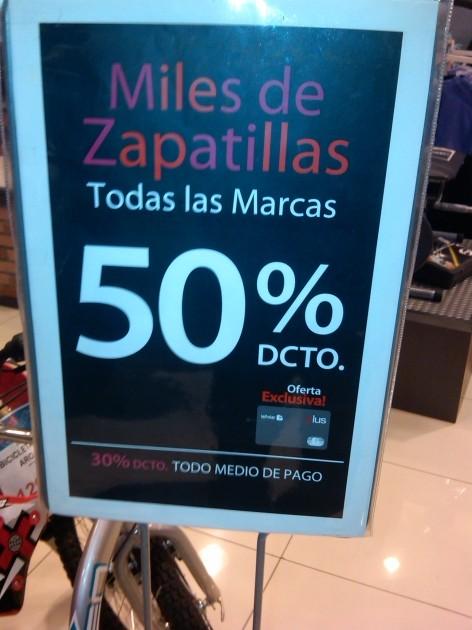 ¿Crees que corresponde a un texto publicitario engañoso?  ¿Por qué?Sí, porque no toda la información está clara o presentada del mismo tamaño por lo que si no pongo atención, a la hora de pagar recién sabré del descuento real.¿En qué te fijaste para poder decidir si corresponde o no?En que el 50 por ciento está en grande y luego se evidencia la letra chica con las excepciones, cualquiera podría pensar que todas las zapatillas tienen 50 por ciento de descuento con cualquier medio de pago, pero el texto confunde al posible consumidor.AHORA TÚTexto publicitario 1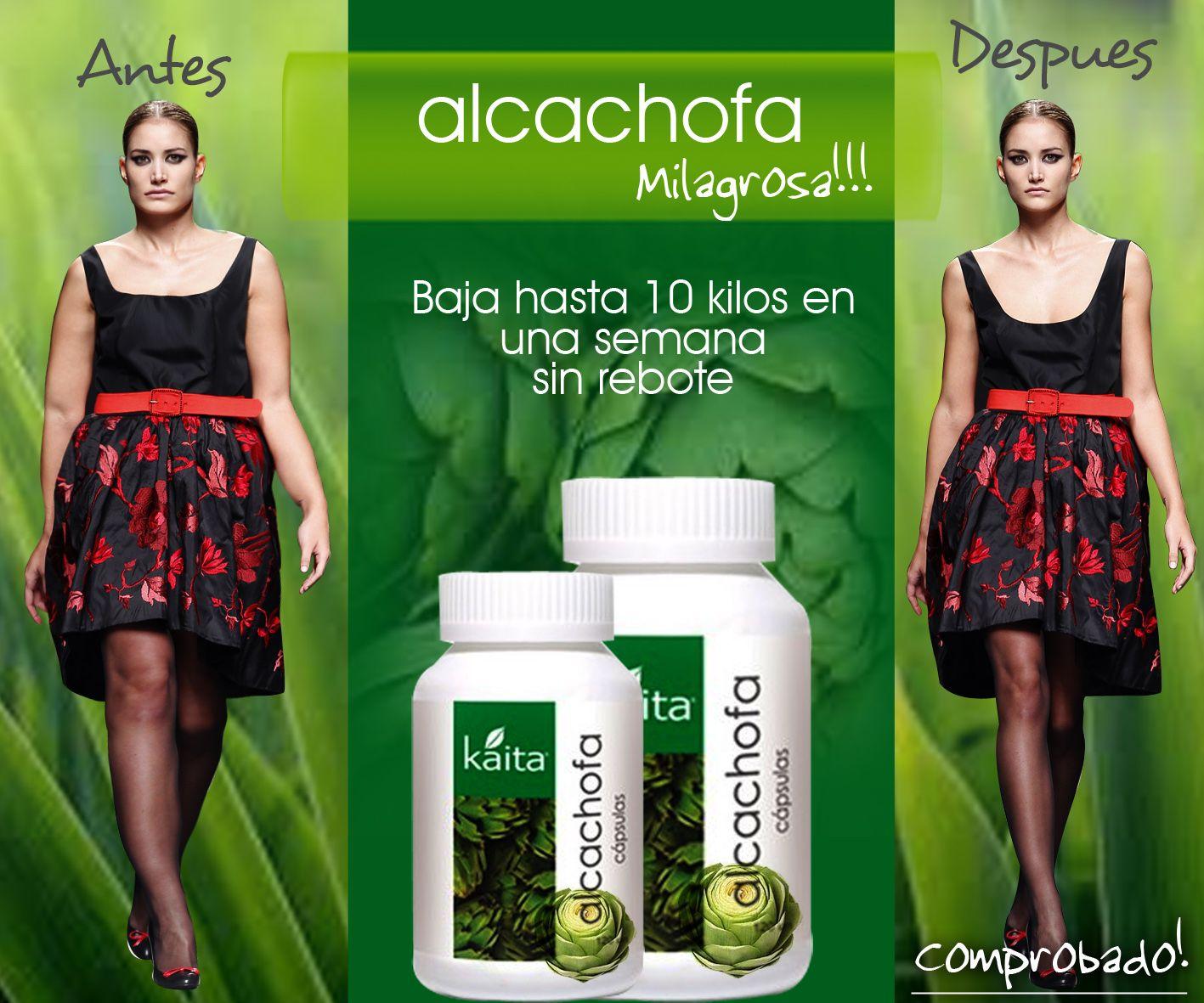 ¿Crees que corresponde a un texto publicitario engañoso? ¿por qué?¿En qué te fijaste para poder decidir si corresponde o no?Si quitamos el texto, ¿qué nos quiere decir si solo contemplamos los elementos gráficos?Texto publicitario 2: pon atención a ambos carteles.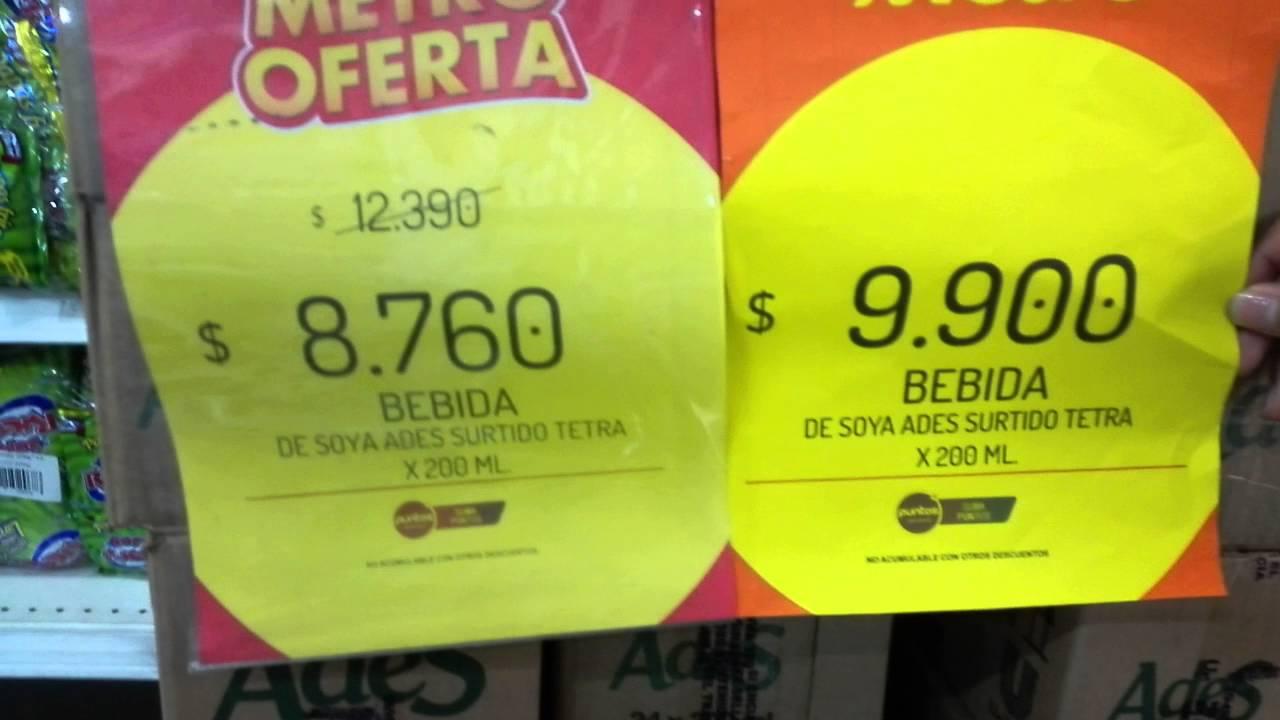 ¿Crees que corresponde a un texto publicitario engañoso? ¿por qué?¿En qué te fijaste para poder decidir si corresponde o no?